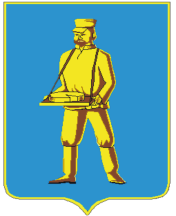 СОВЕТ ДЕПУТАТОВЛОТОШИНСКОГО МУНИЦИПАЛЬНОГО РАЙОНАМОСКОВСКОЙ ОБЛАСТИР Е Ш Е Н И Еот 26.08.2016  № 218/27О заключении контрольно-счётной палаты Лотошинского муниципального района на проект решения Совета депутатов Лотошинского муниципального района «О внесении изменений в решение Совета депутатов Лотошинского муниципального района от 24.12.2015 № 141/17 «О бюджете Лотошинского муниципального района Московской области на 2016 год и плановый период 2017 и 2018 годов»Заслушав заключение контрольно-счетной палаты  Лотошинского муниципального района на проект решения Совета депутатов Лотошинского муниципального района «О внесении изменений в решение Совета депутатов Лотошинского муниципального района от 24.12.2015 № 141/17 «О бюджете Лотошинского муниципального района Московской области на 2016 год и плановый период 2017 и 2018 годов», Совет депутатов Лотошинского муниципального района Московской областир е ш и л:Принять к сведению заключение контрольно-счетной палаты  Лотошинского муниципального района на проект решения Совета депутатов Лотошинского муниципального района «О внесении изменений в решение Совета депутатов Лотошинского муниципального района от 24.12.2015 № 141/17 «О бюджете Лотошинского муниципального района Московской области на 2016 год и плановый период 2017 и 2018 годов» (приложение).           2. Опубликовать настоящее решение в газете «Сельская новь» и разместить на официальном сайте администрации Лотошинского муниципального района. Председатель Совета депутатовЛотошинского муниципального района                                              Р.Н. СмирновГлава Лотошинского муниципального района                                                                      Е.Л. ДолгасоваВ Е Р Н О:Разослать: Совету депутатов, Шагиеву А.Э., контрольно-счетной палате (без приложения), юридическому отделу, прокурору Лотошинского района, финансово-экономическому  управлению,  редакции газеты «Сельская новь», в дело.Приложение к  решению  Совета   депутатов Лотошинского муниципального района от 26.08.2016  № 218/27ЗАКЛЮЧЕНИЕна проект решения Совета депутатов Лотошинского муниципального района «О внесении изменений в решение Совета депутатов Лотошинского муниципального района Московской области от 24.12.2015 №141/17 «О бюджете Лотошинского муниципального района Московской области на  2016  год и плановый период 2017 и 2018 годов»                                                                                                                           от  16 августа  2016 г.Заключение Контрольно-счетной палаты Лотошинского муниципального района на проект решения Совета депутатов Лотошинского  муниципального района «О внесении изменений в решение Совета депутатов Лотошинского муниципального района Московской области от 24.12.2015 №141/17 «О бюджете Лотошинского муниципального района Московской области на  2016  год и плановый период 2017 и 2018 годов»  (далее – проект Решения о внесении изменений в бюджет), подготовлено на основании:Бюджетного Кодекса Российской Федерации (далее - БК РФ);Решений Совета депутатов Лотошинского муниципального района:от 24.10.2014 № 9/2 "Об утверждении Положения о бюджетном процессе в Лотошинском муниципальном районе Московской области»;от 27.10.2011 № 294/30 «Об утверждении Положения о контрольно-счетной палате Лотошинского муниципального района» (с учетом изменений и дополнений»); - иных правовых   актов   Российской   Федерации,   Московской   области, Лотошинского муниципального района.Бюджет Лотошинского муниципального района на 2016 год и плановый период 2017 и 2018 годов был утвержден решением Совета депутатов Лотошинского муниципального района от 24.12.2015  № 141/17.Рассматриваемый проект решения о внесении изменений в бюджет представлен в Контрольно-счетную палату Лотошинского муниципального района финансово-экономическим управлением администрации Лотошинского муниципального района 11 августа  2016 г. Проект решения разработан с целью уточнения доходной и расходной частей  бюджета Лотошинского муниципального района вследствие корректировки объёма налоговых и неналоговых доходов бюджета, увеличения объёма безвозмездных поступлений. В связи с перечисленными факторами в проекте решения изменены показатели доходов и расходов бюджета Лотошинского муниципального района.ОБЩАЯ  ХАРАКТЕРИСТИКА  ПРЕДЛАГАЕМЫХ  ИЗМЕНЕНИЙРассматриваемым проектом решения предлагается учесть изменения к бюджету в действующей редакции в сторону увеличения  по доходным источникам на 2016 года всего в сумме 10 045,0  тыс. рублей, по расходным источникам всего на сумму 10 045,0 тыс. рублей.Общий объем доходов бюджета Лотошинского муниципального района Московской области в 2016 году с учетом вносимых изменений составит 661 467,1 тыс. рублей, в том числе объем межбюджетных трансфертов, получаемых из бюджетов бюджетной системы Российской Федерации в сумме 399 453,0  тыс. рублей (60,4%). Общий объем расходов бюджета Лотошинского муниципального района Московской области  с учетом вносимых изменений в 2016 года  составит 661 619,9  тыс. рублей. Дефицит бюджета Лотошинского муниципального района Московской области составит  в 2016 году 152,8  тыс. рублей. Изменения, внесенные в первоначальный бюджет Лотошинского муниципального района, утвержденный решением Совета Депутатов Лотошинского муниципального района № 141/17 от 24.12.2015г., представлены в таблице.                                                                                                                       (в тыс. руб.)Изменение доходной части бюджета Лотошинского муниципального районаПроектом решения доходную часть бюджета на 2016 год предлагается утвердить в объеме 661 467,1 тыс. рублей. В представленном проекте решения предлагается увеличить доходную часть бюджета на 10 045,0  тыс. рублей или на 1,5% по сравнению с объёмом доходов, предусмотренным бюджетом района на 2016 год в действующей редакции (651 422,1 тыс. руб.). Изменение доходной части бюджета Лотошинского муниципального района на 2016 год характеризуется следующими показателями:                                                                                                                                                                                                                                                        (тыс. рублей)В рассматриваемом проекте предлагается:Увеличить доходы от «Акцизов по подакцизным товарам (продукции), производимым на территории Российской Федерации» на 1 089,4 тыс. рублей.Уменьшить «Доходы от использования имущества, находящегося в государственной и муниципальной собственности» всего  на 1 259,7  тыс. рублей, в том числе:-   за счет уменьшения доходов по подразделу  «Доходы, получаемые в виде арендой либо иной платы за передачу в возмездное пользование государственного и муниципального имущества (за исключением имущества бюджетных и автономных учреждений, а также имущества государственных и муниципальных унитарных предприятий, в том числе казенных)» на 2 027,1 тыс. рублей.  По данному подразделу доходы бюджета предлагаются к утверждению в сумме 19 919,9 тыс. рублей.           Из них, уменьшены «Доходы, получаемые в виде арендной платы за земельные участки, государственная собственность на которые не разграничена и которые расположены в границах сельских поселений, а также средства от продажи права на заключение договоров аренды указанных земельных участков»,  на 1 997,1 тыс. рублей и составят 6 227,9 тыс. рублей;  увеличены доходы по «Платежам от государственных и муниципальных унитарных предприятий» на 767,4 тыс. рублей и составят 867,4 тыс. рублей  (за счет перечисления части прибыли МП «Лотошинское ЖКХ» за 2015 год).Увеличить «Доходы от оказания платных услуг (работ) и компенсации затрат государства»  на сумму 64,7 тыс. рублей. По данному подразделу доходы бюджета предлагаются к утверждению в сумме 13 375,3 тыс. рублей.Увеличить «Штрафы, санкции, возмещение ущерба» всего на сумму 1 195,0 тыс. рублей, в том числе за счет изменения следующих источников данного подраздела (в тыс. руб.):Увеличить  «Безвозмездные поступления»  на  8 955,6  тыс. рублей, в том числе за счет:увеличения «Субвенций бюджетам субъектов Российской Федерации и муниципальным образованиям» на сумму 8 763,5  тыс. рублей, в том числе- за счет увеличения субвенции на составление (изменение) списков кандидатов в присяжные заседатели федеральных судов общей юрисдикции в Российской Федерации на 34,0 тыс. рублей;- за счет увеличения субвенции на частичную компенсацию стоимости питания отдельным категориям обучающихся в муниципальных общеобразовательных организациях в Московской области и в частных общеобразовательных организациях в Московской области, осуществляющих образовательную деятельность по имеющим государственную аккредитацию основным общеобразовательным программам на 945,0 тыс. рублей;- за счет увеличения Субвенции на обеспечение полноценным питанием беременных женщин, кормящих матерей, а также детей в возрасте до трех лет в Московской области на сумму 19,0 тыс. рублей;- за счет увеличения субвенции на обеспечение государственных гарантий реализации прав граждан на получение общедоступного и бесплатного дошкольного, начального общего, основного общего, среднего общего образования в муниципальных общеобразовательных организациях в Московской области, обеспечение дополнительного образования в муниципальных общеобразовательных организациях в Московской области, включая расходы на оплату труда, приобретение учебников и учебных пособий, средств обучения, игр, игрушек (за исключением расходов на содержание зданий и оплату коммунальных услуг) на 7 969,0 тыс. рублей;- за счет увеличения субвенции на обеспечение государственных гарантий реализации прав граждан на получение общедоступного и бесплатного дошкольного образования в муниципальных дошкольных образовательных организациях в Московской области, включая расходы на оплату труда, приобретение учебников и учебных пособий, средств обучения, игр, игрушек (за исключением расходов на содержание зданий и оплату коммунальных услуг) на  1 530,0 тыс. рублей;- за счет уменьшения субвенции на выплату компенсации родительской платы за присмотр и уход за детьми, осваивающими образовательные программы дошкольного образования в организациях  Московской области, осуществляющих образовательную деятельность на 70,0 тыс. рублей;- за счет увеличения субвенции на обеспечение жилыми помещениями отдельных категорий ветеранов, предусмотренных частью 1 статьи 1 Закона Московской области №125/2006-ОЗ "Об обеспечении жилыми помещениями за счет средств федерального бюджета отдельных категорий ветеранов, инвалидов и семей имеющих детей - инвалидов" на 34,4 тыс. рублей;- за счет увеличения субвенции на обеспечение жилыми помещениями отдельных категорий ветеранов, предусмотренных частью 2статьи 1 Закона Московской области №125/2006-ОЗ "Об обеспечении жилыми помещениями за счет средств федерального бюджета отдельных категорий ветеранов, инвалидов и семей имеющих детей - инвалидов" на 17,1 тыс. рублей;- за счет уменьшения субвенции на обеспечение предоставления жилых помещений детям-сиротам и детям, оставшимся без попечения родителей, лицам из их числа по договорам найма специализированных жилых помещений на 1 715,0 тыс. рублей; Увеличения «Субсидии бюджетам субъектов Российской Федерации и муниципальным образованиям» на сумму 95,0  тыс. рублей на софинансирование реализации мероприятий государственной программы Московской области "Снижение административных барьеров, повышения качества и доступности предоставления государственных и муниципальных услуг, в том числе на базе многофункциональных центров предоставления государственных и муниципальных услуг".Увеличения «Иных межбюджетных трансфертов» на 14,8 тыс. рублей на комплектование книжных фондов библиотек муниципальных образований.Увеличения  суммы «Прочих безвозмездных поступлений» на 82,2 тыс. рублей.Проектом решения доходную часть бюджета на 2017 год предлагается утвердить в объеме 603 696,9 тыс. рублей, в том числе объем межбюджетных трансфертов, получаемых из бюджетов бюджетной системы Российской Федерации в сумме 327 386,0  тыс. рублей.В представленном проекте решения предлагается уменьшить доходную часть бюджета на 1 845,0 тыс. рублей или на 0,3% по сравнению с объёмом доходов, предусмотренным бюджетом района на 2017 год в действующей редакции (605 541,9 тыс. руб.). Уточнен размер межбюджетных трансфертов, получаемых из бюджетов бюджетной системы Российской Федерации. В предыдущей редакции бюджета размер межбюджетных трансфертов утвержден в сумме 329 231,0 тыс. рублей.Изменения внесены с учетом изменений, внесенных в Закон Московской области от 03.12.2015 № 213/2015-ОЗ "О бюджете Московской области на 2016 год и на плановый период 2017 и 2018 годов"  Законом Московской области от 13.07.2016г. №105/2016-ОЗ (принят постановлением Мособлдумы от 30.06.2016г. №23/172-П).Изменение расходной части бюджета Лотошинского муниципального районаСтруктура расходов в предложенном проекте сформирована с учетом мероприятий муниципальных программ Лотошинского муниципального района Московской области.             Проектом решения расходную часть бюджета на 2016 год предлагается утвердить в объеме  661619,9 тыс. рублей. В представленном проекте решения предлагается увеличить расходную часть бюджета на 10045,0 тыс. рублей или на 1,5 % по сравнению с объёмом расходов, предусмотренным бюджетом района на 2016 год в действующей редакции (651574,9 тыс. рублей). В предлагаемом проекте изменения расходов бюджета по разделам и подразделам классификации расходов бюджета представлены в таблице (тыс. руб.):  (тыс. руб.)          Внесены изменения в муниципальные программы Лотошинского муниципального района (целевые статьи).Изменение расходной части бюджета Лотошинского муниципального района на 2016 год в  разрезе муниципальных программ представлено в таблице:                                                                                                                         (тыс. руб.)В рассматриваемом проекте предлагаются следующие изменения.Увеличить расходы по Муниципальной программе «Развитие образования в  Лотошинского  муниципального  района на 2015-2019 годы» на 14 942,0 тыс. рублей, в том числе  – по Подпрограмме 1 "Дошкольное образование" расходы предлагается увеличить расходы на  3 003,5 тыс. рублей  на обеспечение деятельности дошкольных образовательных учреждений.- по Подпрограмме  2 "Общее образование" расходы предлагается увеличить на 11905,3 тыс. рублей, за счет увеличения расходов на реализацию федеральных государственных образовательных стандартов общего образования на 729,0 тыс. рублей, на обеспечение деятельности общеобразовательных учреждений на 11176,3 тыс. рублей, - по Подпрограмме 3 «Дополнительное образование, воспитание и психолого-социальное сопровождение детей» увеличить расходы на 112,8 тыс. рублей,- по Подпрограмме 4 «Создание условий для реализации муниципальной программы» сократить расходы на 79,6 тыс. рублей. Увеличить расходы по Муниципальной программе «Культура Лотошинского муниципального района на 2015-2019 годы» на 2339,7  тыс. рублей, в том числе -по Подпрограмме 1 «Библиотечное обслуживание населения» расходы уменьшаются  на 16,3 тыс. рублей,- по Подпрограмме  2 "Организация досуга, предоставление услуг организаций культуры и доступа к музейным фондам" предлагается увеличить расходы на 257,0 тыс. рублей, - по Подпрограмме 3 "Развитие парка культуры и отдыха" предлагается увеличить расходы на 110,0 тыс. рублей, за счет увеличения расходов на развитие инфраструктуры Лотошинского парка культуры и отдыха.-по подпрограмме 4 «Создание условий для реализации муниципальной программы» предлагается увеличить расходы на 1989,0 тыс. рублей  на содержание учреждений культуры, в  том числе МУ «ЛРДК» - 1983,0 тыс. рублей.3. Увеличить расходы по муниципальной программе 	 «Спорт Лотошинского муниципального района на 2015-2019 годы» на 113,3 тыс. рублей, в том числе-по подпрограмме 1 «Развитие физической культуры и массового спорта в Лотошинском муниципальном районе» сократить расходы на 116,8 тыс. рублей за счет сокращения расходов на проведение спортивных мероприятий,-по подпрограмме 3 «Обеспечивающая подпрограмма» расходы увеличиваются на 230,1 тыс. рублей на обеспечение деятельности МУ «Стадион п. Лотошино».4. Уменьшить расходы по муниципальной  программе «Предпринимательство Лотошинского муниципального района на 2015-2019 годы» в сумме 80,0 тыс. рублей, в том числе за счет уменьшения  расходов по Подпрограмме 4 «Развитие потребительского рынка и услуг на территории Лотошинского муниципального района» на развитие ритуальных услуг (содержание воинских захоронений и мемориалов «Вечный огонь» и проектно-изыскательские работы по благоустройству воинского захоронения «Курган памяти 30-й Ударной Армии»).5.  Увеличить  расходы по муниципальной  программе "Муниципальное управление" в сумме 758, 0  тыс. рублей, в том числе за счет:- увеличения  расходов на обеспечение деятельности МФЦ 590,2 тыс. рублей;  на обеспечение деятельности органов местного самоуправления Лотошинского муниципального района на 911,7 тыс. рублей; - сокращения расходов по обслуживанию муниципального долга на 743,9 тыс. рублей.Уменьшить расходы по муниципальной программе «Развитие сельского хозяйства и сельских территорий Лотошинского муниципального района на 2015-2020 годы» в сумме 7 136,7 тыс. рублей, в том числе за счет:-  уменьшения расходов на реконструкцию "МОУ ЛСОШ №2" с пристройкой блоков вспомогательного помещения на  7824,7 тыс. рублей;- увеличения расходов на реконструкцию автомобильной дороги общего пользования с твердым покрытием в д. Коноплево, с. Микулино на 688,0 тыс. рублей.Увеличить расходы по муниципальной программе  «Содержание и развитие жилищно-коммунального хозяйства  на территории Лотошинского муниципального района на 2015-2019 годы» на 75,3 тыс. рублей, в том числе за счет увеличения расходов на благоустройство  (+100,0 тыс. руб.) и приобретение и установку станций обезжелезивания воды (+212,3 тыс. рублей) и уменьшения расходов на энергосберегающие мероприятия по водоснабжению на 237,0 тыс. рублей.Увеличить расходы по муниципальной программе "Развитие транспортной системы на территории  Лотошинского муниципального района на 2015-2019 годы» на 792,9 тыс. рублей, в том числе-по подпрограмме 1 «Организация транспортного обслуживания населения в границах Лотошинского муниципального района» на 4,6 тыс. рублей.-по подпрограмме 3 «Содержание и ремонт автомобильных дорог местного значения Лотошинского муниципального района» на 788,3 тыс. рублей.Уменьшить расходы по муниципальной программе «Безопасность Лотошинского муниципального района» на 110,0 тыс. рублей  по подпрограмме 2 «Обеспечение безопасности жизнедеятельности населения Лотошинского муниципального района» на обеспечение деятельности ЕДДС-112.Уменьшить расходы по муниципальной программе «Жилище» Лотошинского муниципального района на 2015-2019 годы» на 1663,5 тыс. рублей, в том числе за счет уменьшения расходов   на обеспечение жильем детей-сирот и детей, оставшимся без попечения родителей на 1715,0 тыс. рублей, увеличения расходов на обеспечение жильем ветеранов и инвалидов на 51,5 тыс. рублей.Увеличить расходы по муниципальной программе «Социальная защита населения Лотошинского муниципального района на 2015-2019 годы» на 199,0 тыс. рублей, в том числе по подпрограмме 3 «Создание условий для оказания медицинской помощи и формирования здорового образа жизни населения Лотошинского муниципального района» на оказание дополнительной социальной поддержки в виде частичной компенсации арендной платы по договору аренды (найма) жилья медицинским работникам ГБУЗ МО «Лотошинская ЦРБ» в сумме 180,0 тыс. рублей и увеличения расходов на социальную поддержку беременных женщин, кормящих матерей, детей в возрасте до 3-х лет на 19,0 тыс. рублей.Уменьшить расходы по муниципальной программе «Градостроительная деятельность на территории Лотошинского муниципального района на 2015-2019 гг.» на 180,0 тыс. рублей за счет снижения расходов по утверждению схемы территориального планировании Лотошинского муниципального района.Непрограммные расходы бюджета  уменьшены на 5,0 тыс. рублей и составили 5 339,3 тыс. рублей. 	Проектом решения предлагается изменение расходной части бюджета на плановый период 2017-2018 годов.Общий объем расходов бюджета Лотошинского муниципального района на 2017 год предлагается к утверждению в сумме 608299,6 тыс. рублей, в том числе условно утверждаемые расходы в сумме 9669,8 тыс. рублей, на 2018 год в сумме 626932,7 тыс. рублей, в том числе условно утверждаемые расходы  - 1937,2 тыс. рублей.Изменения в разрезе бюджета по разделам и подразделам классификации расходов бюджета представлены в таблицеТакже вносятся изменения в муниципальные программы Лотошинского муниципального района на плановый период 2017-2018 годов.Изменения  в муниципальную программу «Жилище» вносятся в связи с уменьшением размера субвенции на  обеспечение жилыми помещениями  отдельных категорий ветеранов, предусмотренных частью 2 статьи 1 Закона Московской области №125/2006-ОЗ «Об обеспечении жилыми помещениями за счет средств федерального бюджета отдельных категорий ветеранов, инвалидов и семей, имеющих детей-инвалидов».Изменения в муниципальную программу «Социальная защита населения Лотошинского муниципального района на 2015-2019 годы» на оказание дополнительной социальной поддержки в виде частичной компенсации арендной платы по договору аренды (найма) жилья медицинским работникам ГБУЗ МО «Лотошинская ЦРБ» в сумме 432,0 тыс. рублей.Анализ источников внутреннего финансирования дефицита бюджетаПредставленный на экспертизу проект решения о внесении изменений в бюджет предусматривает дефицит бюджета на 2016 год в размере  152,8 тыс. руб. или 0,2 % от общей суммы доходов муниципального района без учета безвозмездных поступлений и поступлений по дополнительному нормативу (92 638,5 тыс. рублей), что соответствует требованиям статьи 92.1 Бюджетного Кодекса РФ. Источниками финансирования дефицита бюджета являются изменения остатков средств на счетах по учету средств бюджета в сумме 152,8 тыс. руб., а также кредиты от кредитных организаций  и кредиты т других бюджетов бюджетной системы Российской Федерации.Проектом решения предлагается внести изменения в Программу муниципальных внутренних заимствований Лотошинского муниципального района на 2016 год. Размер привлечения и погашения  заимствований составит 40000,0 тыс. рублей, в том числе- кредитные договора и соглашения, заключенные от имени муниципального образования - 35000,0 тыс. рублей,- бюджетные кредиты, полученные от других бюджетов бюджетной системы Российской Федерации в сумме 5000,0 тыс. рублей. Проектом решения предлагаются изменения в Программу муниципальных внутренних заимствований Лотошинского муниципального района на плановый период 2017 и 2018 годов. Размер кредитных договоров и соглашений, заключенных от имени муниципального образования предлагается установить в сумме 34000,0 тыс. рублей (действующая редакция – 35000,0 тыс. рублей) Предложения :Представление проекта в контрольно-счетную палату для проведения экспертизы осуществлять в сроки, установленные статьей 13 Положения о бюджетном процессе в Лотошинском муниципальном районе Московской, утвержденным Решением Совета Депутатов Лотошинского муниципального района №9/2 от 24.10.2014 г.Исполнителям муниципальных программ привести в соответствие  паспорта  муниципальных  программ  с  учетом внесенных изменений в бюджет 2016 года и плановые периоды 2017 и 2018 годов.Выводы по результатам проведенной экспертизы:По результатам проведенной экспертизы представленного  проекта решения  Совета депутатов Лотошинского муниципального района «О внесении изменений в решение Совета депутатов Лотошинского муниципального района Московской области от 24.12.2015 №141/17  «О бюджете Лотошинского муниципального района Московской области на  2016  год и плановый период 2017 и 2018 годов» Контрольно-счетная палата Лотошинского муниципального района считает:представленный проект решения о внесении изменений в бюджет в целом соответствует требованиям Бюджетного кодекса РФ;представленный проект может быть рассмотрен Советом депутатов Лотошинского муниципального района.НаименованиеУтверждено решением о бюджете на 2016 год от 24.12.2015г.       № 141/17С учётом изменений согласно представлен-ному проектуОтклонение                    (+ увеличение, - уменьшениеОбщий объем доходов бюджета Лотошинского муниципального района, в том числе613 231,8661 467,1+48 235,3 Общий объем расходов бюджета Лотошинского муниципального района, в том числе614 773,3661 619,9+46 846,6Дефицит бюджета1 541,5152,8- 1 388,7Разделы бюджетной классификацииС учетом уточненияДействующая редакцияИзменениеДОХОДЫ ВСЕГО661 467,1651 422,110 045,0НАЛОГОВЫЕ И НЕНАЛОГОВЫЕ ДОХОДЫ, в том числе260 647,5259 558,11 089,4НАЛОГ НА ДОХОДЫ ФИЗИЧСКИХ ЛИЦ182 120,3182 120,3-АКЦИЗЫ ПО ПОДАКЦИЗНЫМ ТОВАРАМ, ПРОИЗВОДИМЫМ НА ТЕРРИТОРИИ РФ7 085,45  996,01 089,4НАЛОГИ НА СОВОКУПНЫЙ ДОХОД15 622,015 622,0-ГОСУДАРСТВЕННАЯ ПОШЛИНА1 640,01 640,0-ДОХОДЫ ОТ ИСПОЛЬЗОВАНИЯ ИМУЩЕСТВА, НАХОДЯЩЕГОСЯ В ГОСУДАРСТВЕННОЙ И МУНИЦИПАЛЬНОЙ СОБСТВЕННОСТИ23 823,025 082,7-1 259,7ПЛАТЕЖИ ПРИ ПОЛЬЗОВАНИ ПРИРОДНЫМИ РЕСУРСАМИ799,0799,0-ДОХОДЫ ОТ ОКАЗАНИЯ ПЛАТНЫХ УСЛУГ (РАБОТ) И КОМПЕНСАЦИИ ЗАТРАТ ГОСУДАРСТВА 13 375,313 310,664,7ДОХОДЫ ОТ ПРОДАЖИ МАТЕРИАЛЬНЫХ И НЕМАТЕРИАЛЬНЫХ АКТИВОВ8 129,58 129,5-ШТРАФЫ, САНКЦИИ, ВОЗМЕЩЕНИЕ УЩЕРБА7 983,06 788,01 195,0ПРОЧИЕ НЕНАЛОГОВЫЕ ДОХОДЫ70,070,0-БЕЗВОЗМЕЗДНЫЕ ПОСТУПЛЕНИЯ, в том числе400 819,6391 864,08 955,6ДОТАЦИИ БЮДЖЕТАМ СУБЪЕКТОВ РОССИЙСКОЙ ФЕДЕРАЦИИ И МУНИЦИПАЛЬНЫХ ОБРАЗОВАНИЙ 106 922,0106 922,0-СУБСИДИИ БЮДЖЕТАМ БЮДЖЕТНОЙ СИСТЕМЫ РОССИЙСКОЙ ФЕДЕРАЦИИ  (МЕЖБЮДЖЕТНЫЕ СУБСИДИИ)20 664,520 569,595,0СУБВЕНЦИИ БЮДЖЕТАМ СУБЪЕКТОВ РОССИЙСКОЙ ФЕДЕРАЦИИ И МУНИЦИПАЛЬНЫХ ОБРАЗОВАНИЙ258 720,4249 956,98 763,5ИНЫЕ МЕЖБЮДЖЕТНЫЕ ТРАНСФЕРТЫ13 146,113 131,314,8ПРОЧИЕ БЕЗВОЗМЕЗДНЫЕ ПОСТУПЛЕНИЯ1 503,01 420,882,2Доходы бюджетов муниципальных районов от возврата бюджетами бюджетной системы Российской Федерации остатков субсидий, субвенций и иных межбюджетных трансфертов, имеющих целевое назначение, прошлых лет99,099,0-ВОЗВРАТ ОСТАТКОВ СУБСИДИЙ, СУБВЕНЦИЙ И ИНЫХ МЕЖБЮДЖЕТНЫХ ТРАНСФЕРТОВ, ИМЕЮЩИХ ЦЕЛЕВОЕ НАЗНАЧЕНИЕ, ПРОШЛЫХ ЛЕТ-235,4-235,50,1Наименование доходного источникаС учетом уточненияДейству-ющая редакцияИзменениеДенежные взыскания (штрафы) за административные правонарушения в области дорожного движения20,05,015,0Денежные взыскания (штрафы) за нарушение  законодательства о применении контрольно-кассовой техники при осуществлении наличных денежных расчетов и (или) расчетов с использованием платежных карт50,010,040,0Денежные взыскания (штрафы) за административные правонарушения в области государственного регулирования производства и оборота этилового спирта, алкогольной, спиртосодержащей продукции200,075,0125,0Денежные взыскания (штрафы) за нарушение законодательства в области охраны окружающей среды10,05,05,0Денежные взыскания (штрафы) за нарушение земельного законодательства3 000,03000,00Денежные взыскания (штрафы) за нарушение законодательства в области обеспечения санитарно-эпидемиологического благополучия человека и законодательства в сфере защиты прав потребителей5,005,0Прочие денежные взыскания (штрафы) за правонарушения в области дорожного движения300,0300,00Денежные взыскания (штрафы) за нарушение законодательства Российской Федерации об административных правонарушениях, предусмотренные статьей 20.25 Кодекса Российской Федерации об административных правонарушениях400,0400,00Прочие поступления от денежных взысканий (штрафов) и иных сумм в возмещение ущерба, зачисляемые в бюджеты муниципальных районов 3 998,02993,01 005,0Наименование раздела, подразделаДейству-ющая редакцияС учетом вносимых уточненийИзмене-ния0100 Общегосударственные  вопросы73 788,575119,8+1331,30102 Функционирование высшего должностного лица субъекта Российской Федерации и муниципального образования2 286,42 286,400103 Функционирование законодательных (представительных) органов государственной власти   и представительных органов муниципальных образований686,7686,700104 Функционирование Правительства Российской Федерации, высших исполнительных органов государственной власти субъектов Российской Федерации, местных администраций23 887,523 956,1+68,60106 Обеспечение деятельности финансовых, налоговых и таможенных органов финансового (финансово-бюджетного) надзора11 313,012 027,9+714,90111 Резервные фонды100,0100,000113 Другие общегосударственные вопросы35 514,936062,7+547,80200 Национальная оборона50,050,000204 Мобилизационная подготовка экономики50,050,000300 Национальная безопасность и правоохранительная деятельность4 798,54688,5-110,00309 Защита населения и территории от чрезвычайных ситуаций природного и техногенного характера, гражданская оборона4 609,54499,5-110,00314 Другие вопросы в области национальной безопасности и правоохранительной деятельности189,0189,000400 Национальная экономика34 245,235634,2+1389,00408 Транспорт21 101,021 105,7+4,70409 Дорожное хозяйство (дорожные фонды)8 896,010 372,3+1476,30410 Связь и информатика218,2306,2+88,00412 Другие вопросы в области национальной экономики4 030,03 850,0-180,00500 Жилищно-коммунальное хозяйство20 914,020 909,3-4,70501 Жилищное хозяйство4 690,54690,500502 Коммунальное хозяйство7 570,07545,3-24,70503 Благоустройство8 351,98371,9+20,00505 Другие вопросы в области жилищно-коммунального хозяйства301,6301,600600 Охрана окружающей среды50,050,000603 Охрана объектов растительного и животного мира м среды их обитания50,00,000700 Образование340 353,7347 573,3+7 219,60701 Дошкольное образование89 155,792 229,3+3 073,60702 Общее образование238 088,6242 253,8+4165,20705 Профессиональная подготовка, переподготовка и повышение квалификации10,010,000707 Молодежная политика и оздоровление детей1 266,01 282,3+16,30709 Другие вопросы в области образования11 833,411 797,9-35,50800 Культура. кинематография57 185,659 525,3+2 339,70801 Культура54 847,257 214,0+2 366,80804 Другие вопросы в области культуры, кинематографии2 338,42 311,3-27,10900 Здравоохранение3 414,03 613,0+199,00902 Амбулаторная помощь3 414,03 613,0+199,01000 Социальная политика58 221,656 533,5-1 688,11001 Пенсионное обеспечение4 555,04550,4-4,61003 Социальное обеспечение населения36 116,636 168,1+51,51004 Охрана семьи и детства17 550,015 815,0-1 735,01100 Физическая культура и спорт53 303,853 416,9+113,11101 Физическая культура52 643,652 873,7+230,11102 Массовый спорт660,0543,2-116,81300 Обслуживание государственного и муниципального долга5 250,04 506,1-743,91301 Обслуживание государственного внутреннего и муниципального долга5 250,04506,1-743,9ИТОГО651 574,9661 619,9+10 045,0Наименование муниципальной программыС учетом уточненияДействую-щая редакцияИзменениеМуниципальная программа "Развитие образования в Лотошинском муниципальном районе Московской области на 2015 - 2019 годы"346 931,1331 989,114 942,0Муниципальная программа «Культура Лотошинского муниципального района на 2015-2019 годы»59 415,457 075,72 339,7Муниципальная программа «Спорт Лотошинского муниципального района на 2015-2019 годы»53 511,953 398,6113,3Муниципальная программа «Предпринимательство Лотошинского муниципального района на 2015-2019 годы»8 921,79 001,7-80,0Муниципальная программа "Муниципальное управление" Лотошинского муниципального района на 2015-2019 годы76 117,575 359,5758,0Муниципальная программа «Развитие сельского хозяйства и сельских территорий Лотошинского муниципального района на 2015-2020 годы»10 508,417 645,1-7136,7Муниципальная программа «Содержание и развитие жилищно-коммунального хозяйства на территории Лотошинского муниципального района на 2015-2019 годы10 735,810 660,575,3Муниципальная программа "Развитие транспортной системы на территории Лотошинского муниципального района на 2015-2019 годы»30 515,029 722,1792,9Муниципальная программа «Повышение энергоэффективности и энергосбережения в Лотошинском муниципальном районе Московской области на 2015-2020 годы с учетом модернизации и реформирования жилищно-коммунального хозяйства400,0400,00Муниципальная программа «Экология и природные ресурсы Лотошинского муниципального района» на 2015-2019 годы50,050,00Муниципальная программа «Безопасность Лотошинского муниципального района» на 2015-2019 годы4 688,54 798,5-110,0Муниципальная программа «Жилище» Лотошинского муниципального района на 2015-2019 годы»17 692,319 355,8-  1663,5Муниципальная программа «Развитие газификации сельских населенных пунктов Лотошинского муниципального района на 2014-2017  и период до 2020 года»2 000,02000,00Муниципальная программа "Социальная защита населения Лотошинского муниципального района на 2015-2019 годы"32 793,032 594,0199,0Муниципальная программа «Градостроительная деятельность на территории Лотошинского муниципального района на 2015-2019 гг.»2000,02 180,0-180,0Итого программных расходов656 280,6646 230,6+10 050,0Непрограммные расходы бюджета5339,35 344,3-5,0Всего расходов661 619,9651 574,9+10 045,0Наименование2017 год2017 год2017 год2018 год2018 год2018 годДействующая редакцияС учетом измененийОтклоненияДействующая редакцияС учетом измененийОтклоненияРасходы всего600474,8598629,8-1845,0607095,5607095,5-В том числе0900Здравоохранение3414,03846,0+432,03414,03846,0+432,00909Другие вопросы в области здравоохранения-432,0+432,0-432,0+432,01000Социальная политика45372,643527,6-1845,045096,645096,6-1003Социальное обеспечение населения31626,629781,6-1845,031350,631350,6-1300Обслуживание государственного и муниципального долга5250,04818,0-432,05250,04818,0-432,01301Обслуживание государственного внутреннего и муниципального долга5250,04818,0-432,05250,04818,0-432,0Наименование2017 год2017 год2017 год2018 год2018 год2018 годДействующая редакцияС учетом измененийОтклоненияДействующая редакцияС учетом измененийОтклоненияРасходы всего600474,8598629,8-1845,0607095,5607095,5-В том числеМуниципальная программа «Жилище» Лотошинского муниципального района на 2015-2019 годы7585,65740,6-1845,05740,65740,6-Муниципальная программа «Социальная защита населения Лотошинского муниципального района на 2015-2019 годы»34193,034625,0+432,035727,036159,0+432,0Муниципальная программа  «Муниципальное управление Лотошинского муниципального района на 2015-2019 годы»66972,266540,2-432,066684,066252,0-432,0